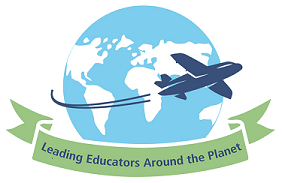 Leading Educators Around the Planet (LEAP) 2022 ProgramA collaborative peer-shadowing program for experienced educational leaders(Northern Hemisphere applicants)Download, complete & return this membership form electronically as an attached WORD doc.Membership fee (TBC with your local LEAP organiser)PERSONAL PROFILEPlease indicate your name: ________________________________Please indicate your current position:Principal/Head Teacher/Administrator Deputy Principal/Vice Principal/Deputy HeadSchool Director/SuperintendentNon-School Based position: ________________________________Please indicate your home location:Canada:OntarioBritish ColumbiaEnglandScotlandUSA:FinlandOther: ___________________________ SCHOOL/WORK PROFILEPlease include brief school information (e.g. enrolment numbers; special programs; special education units; ATSI enrolments); or specific Work Place description if non-school based environment.FAMILY PROFILEHome address & email address: Accommodation: (bedrooms available; bathrooms available; pets; non-smoking etc.)Accompanying travelers: Is your spouse/partner planning to be travelling with you?        Yes/NoThe conditions for a spouse/partner travelling are:This arrangement must be suitable to and agreed to your hostThe spouse/partner is not a part of the LEAP educational program and must be self-reliant during the period of the educational programThe spouse/partner is welcomed to participate in all aspects of the LEAP social program (some of which will have a cost associated)Allergies: Do you have any allergies?        Yes/NoIf "Yes" please give details:Special Dietary Requirements:Personal hobbies and interestsPHASE 1 PROGRAM COMPONENTS (when travelling) Local pre-program Orientation TBASydney Welcome Luncheon Seminar (Sunday 17th July)  Billeting and hosting by NSW colleague (Sunday 17th July-Wednesday 27th July inclusive)NSW School visitations for international colleague  Sydney International Leadership Seminar (Wednesday 27th July)Sydney Farewell Dinner (Wednesday 27th July)PHASE 2 RECIPROCAL PROGRAM COMPONENTS (when hosting/billeting)Welcome event (Sunday 25th September)Billeting and hosting of Australian colleague (Sunday 25th September-Wednesday 5th October inclusive)School visitations organized for Australian colleague  Leadership Seminar (TBA)Farewell event (TBA)PERSONAL PHOTOLEAP CommunicationDirectorsDr Sue Lazenby (+61412960108) and Dr Warren Marks (+61412049637)E-mail: Suzanne.Lazenby@gmail.com   or warren.f.marks@det.nsw.edu.au  or lazenbymarks@hotmail.com Postal address: LEAP, P.O. Box 71,Hill Top, NSW   2575Australia